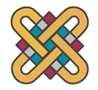 Πανεπιστήμιο Δυτικής Μακεδονίας Ειδικός Λογαριασμός Κονδυλίων Έρευνας 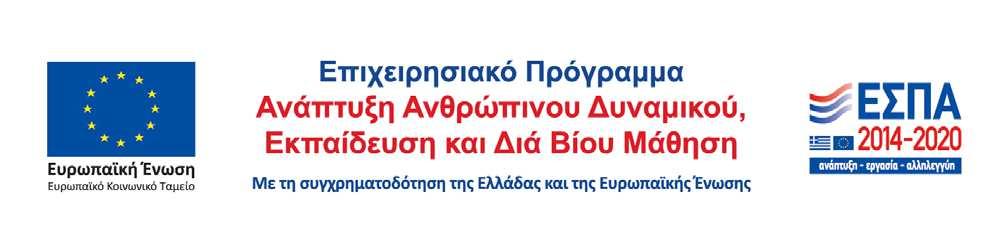 Πράξη «Υποστήριξη των εκπαιδευτικών δραστηριοτήτων των ΑΕΙ με την ενσωμάτωση ενισχυτικής διδασκαλίας επιπρόσθετα των κύριων διαλέξεων για το ακαδημαϊκό έτος 2021-2022».Τμήμα Εικαστικών και Εφαρμοσμένων Τεχνών, Σχολή Καλών ΤεχνώνΠρόγραμμα μαθημάτων Ενισχυτικής ΔιδασκαλίαςΕαρινό εξάμηνο 2021-22Μάθημα: Εσχ2ξ. Performance ArtΠέμπτη 18.00-21.00 στις ημερομηνίες 5/5, 12/5, 19/5, 26/5, 2/6, 9/6Εσχ5ξ Performance IΠαρασκευή 15.00-18.00 στις ημερομηνίες 6/5, 13/5, 20/5, 27/5, 3/6, 10/6Εσχ.6γ Ψηφιακές τέχνες ΙΙ-Εικονικός χώρος και σύνθεση(12ωρες)Τετάρτη 15.00-18.00 στις ημερομηνίες 11/5, 18/5, 25/5, 1/6Εψεφ.1 Εφαρμοσμένο Εργαστήριο - Ψηφιακές ΤέχνεςΔευτέρα 18.00-21.00 στις ημερομηνίες 9/5, 16/5, 23/5, 30/5, 6/6Τρίτη  15:00-18:00στις ημερομηνίες 3/5, 10/5, 17/5, 24/5, 31/5, 7/6Εχα.1 Βασικό Εργαστήριο Χαρακτική Παρασκευή 14.00-18.00 στις ημερομηνίες 6/5, 13/5, 20/5, 27/5, 3/6, 10/6Εσχ.6α Χαρακτική ΙΙ Πέμπτη 15.00-21.00 στις ημερομηνίες 5/5, 12/5, 19/5, 26/5, 2/6, 9/6